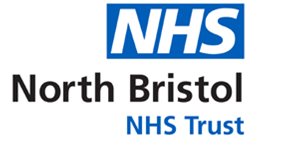 Calm and Confident Hypnobirthing @ NBTEnrolment formPlace: Cossham Hospital, Lodge Road, Bristol BS15 1LFEstimated Birth Date ……………………………………………… 	First or Subsequent Birth ……………….Mother’s InformationName …………………………………………………………………….	Date of birth …………. Hospital number …………………………Address …………………………………………………………………..	Preferred contact number:   ………………………………………………………………………………………………………………………..Postcode…………………………………………………………………	Occupation …………………………………………………………….	Email …………………………………..Birth Partner’s InformationName ……………………………………………………………………..	Date of birth ……………….Occupation …………………………………………………………….	Email …………………………………………………………………………………………………………………………………….Where did you learn about Hypnobirthing?……………………………………………………………………………………………………………………………………………..What do you hope to gain from Hypnobirthing? ………………………………………………………………….……………………………………………………………………………………………………………………………………………..……………………………………………………………………………………………………………………………………………..Anything else you think we should know ……………………………………………………………………………………………………………………………………………………………………………………………………………………………….Where do you see your Community Midwife? ……………………………………………………Signature …………………………………………………………………………………………………………………………….Date: Please return by emailing hypnobirthing@nbt.nhs.uk Terms and Conditions
A booking does not constitute the creation of a contract and the course leader reserves the right to decline to process a booking for any reason whatsoever. If the booking is not able to be fulfilled the North Bristol NHS Trust will refund all monies.
Participant Cancellation
The fee will be repaid promptly and in full if your pregnancy ends before the course or in the very unlikely event of the course being cancelled. These are the only circumstances under which a refund will be made.
Course Cancellation
The course leader reserves the right to amend or cancel any course, course times, dates or published prices. Changes to course prices, times and dates will be advised before the course start date and any course already paid in full will not be subject to any price increase.
Intellectual property
Any recording or written material included as part of this course or arising from the course and all rights worldwide (including Intellectual Property Rights) relating thereto respectively are the sole property of Katherine Graves, KG Hypnobirthing Ltd, or others from whom such rights may be derived (whether or not protected by trademark and copyright laws) and may not be used other than for personal use of the participant without obtaining prior written permission. The participant agrees not to record the course or any part thereof
General Data Protection Regulation
You agree that North Bristol NHS Trust shall hold your details. For further details on data protection visit www.nbt.nhs.uk/dataprotection  
Disclaimer
Using KG Hypnobirthing techniques is not a substitute for the advice of or the presence during birth or any part of pregnancy or labour of a qualified medical practitioner, midwife or obstetrician. It does not represent in fact or otherwise an alternative to appropriate medical care or for professional medical advice in any way shape or form.
Any questions or doubts that you have about the use of KG Hypnobirthing by you or any third party in any part should be discussed by you with your medical caregiver and the safety of or the appropriateness of this programme to you or any third party whom you represent be confirmed with your medical caregiver prior to undertaking the programme.